ЗИМНЕЕ УТРОиз «Детского альбома»П.Чайковский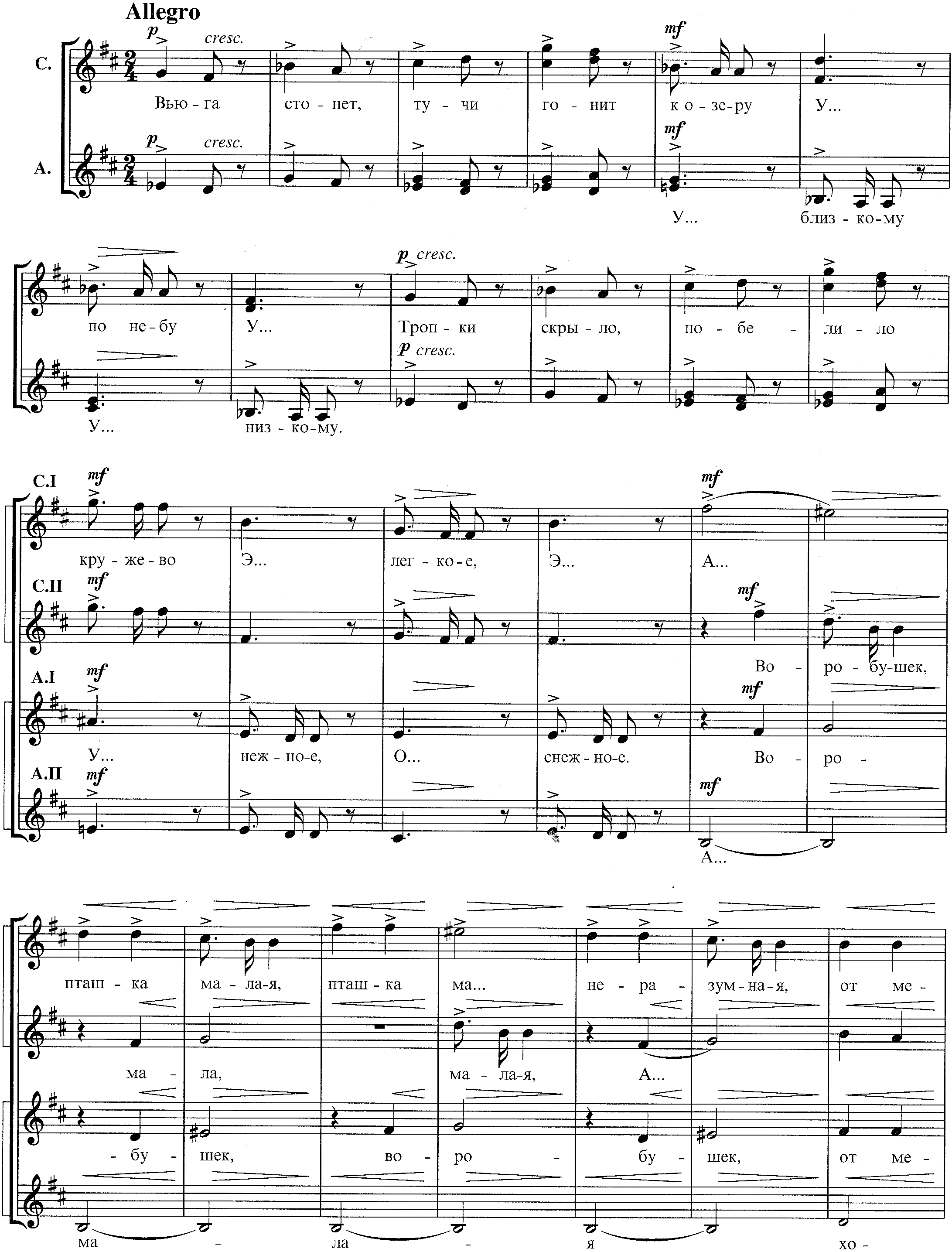 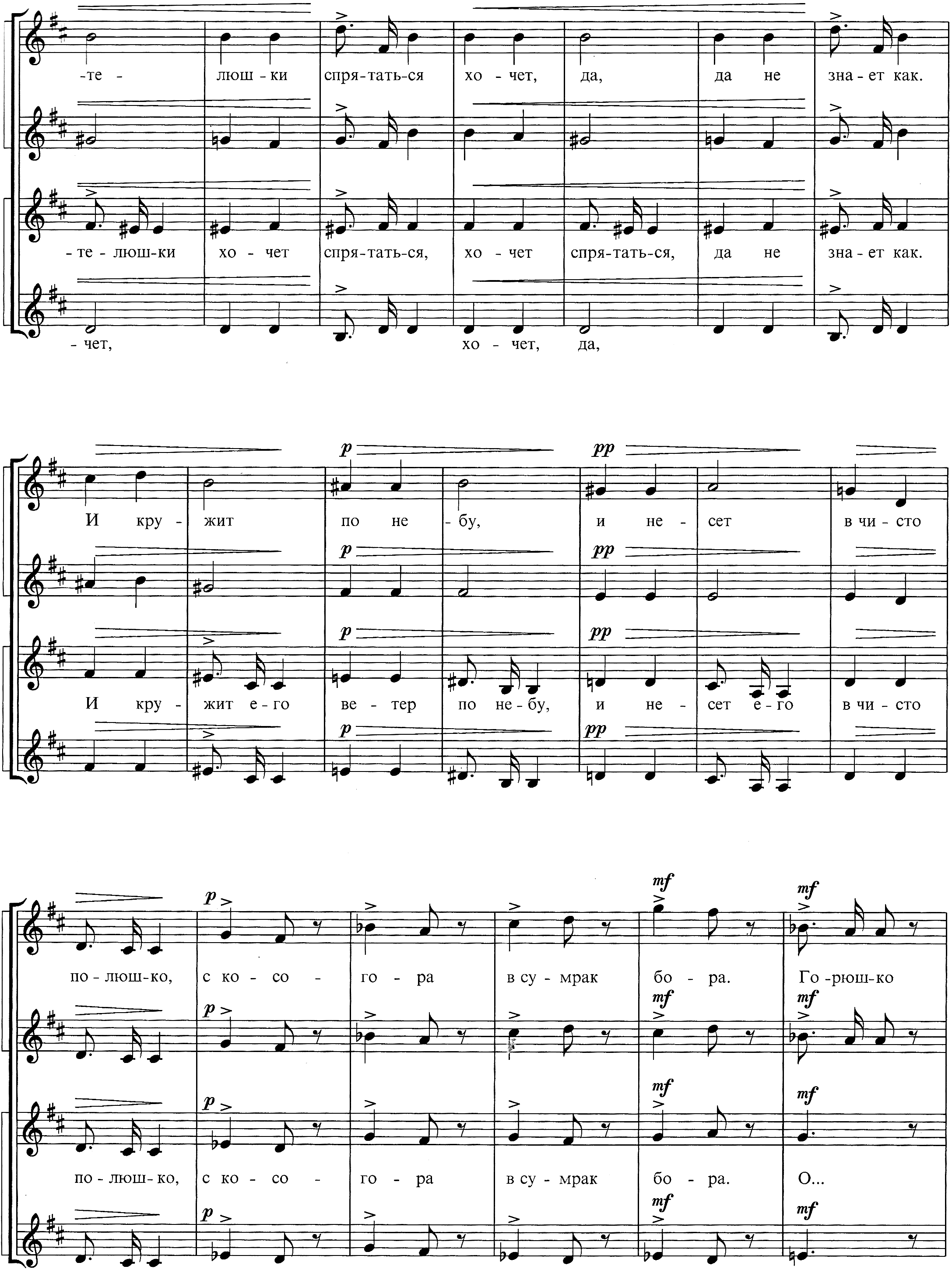 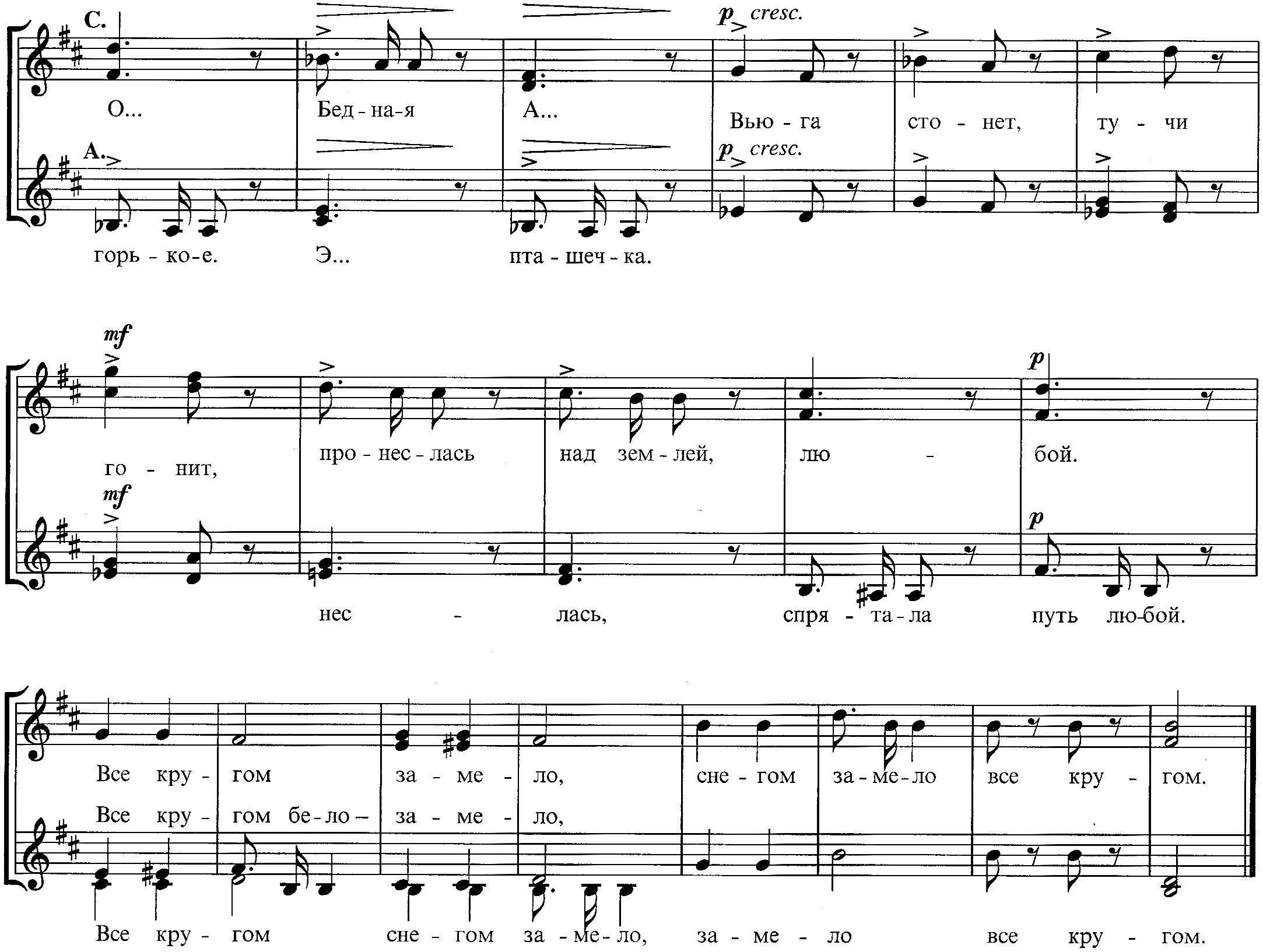 